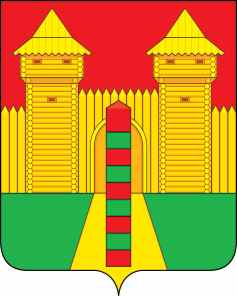 АДМИНИСТРАЦИЯ  МУНИЦИПАЛЬНОГО  ОБРАЗОВАНИЯ «ШУМЯЧСКИЙ  РАЙОН» СМОЛЕНСКОЙ  ОБЛАСТИРАСПОРЯЖЕНИЕот 01.10.2021г. № 338-р       п. ШумячиВнести в распоряжение Администрации муниципального образования  «Шумячский  район»  Смоленской  области  от  29.09.2021г. №336-р  «О выделении помещения для хранения переписных листов и иных документов Всероссийской переписи населения 2020 года»  следующие  изменения:1. В пункте 1 слова «с 29.09.2021 по 25.11.2021» заменить словами                               «с 23.09.2021г.  по 31.11.2021г.»  2. Контроль за исполнением настоящего распоряжения оставляю за собой.Глава муниципального образования«Шумячский район» Смоленской области                                             А.Н. ВасильевО внесении изменений в распоряжение Администрации муниципального образования «Шумячский район» Смоленской области от 29.09.2021г.  №336-р 